Na faktuře uvádějte vždy číslo této objednávky/smlouvy: 	16/2020Dodavatel						ObjednatelTermín dodání:Správce rozpočtu			Vystavil					ředitel PDSSRazítko					Datum vystavení: 1.4.2020Dodávka bude realizována ve věcném plnění, lhůtě, kvalitě  a  ceně  uvedené  na  objednávce.Objednatel proplatí   fakturu  do  14   kalendářních  dnů  od  data  doručení.Smluvní pokuta z prodlení úhrady faktury činí 0,1% z dlužné částky za každý započatý den prodlení.Smluvní pokuta za nedodržení  termínu  dodání činí  0,1% z částky za každý započatý den prodlení.Objednatel  má  právo  uplatněné  smluvní  pokuty  odečíst  dodavateli  z  faktury.Tato smlouva nabývá platnosti dnem jejího podpisu oběma stranami.Tato smlouva podléhá zákonu č. 340/2015 Sb., o registru smluv („ZRS“) a nabývá účinnosti dnem jejího zveřejnění dle §6 odst. 1) ZRS; smlouvu ve smyslu ZRS uveřejní objednatel, který zároveň zajistí, aby informace o uveřejnění této smlouvy byla zaslána zhotoviteli na e-mail: Potvrzení objednávky:  Datum a podpis: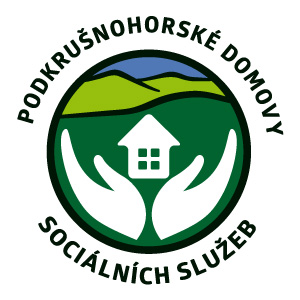 Podkrušnohorské domovy sociálních služebDubí - Teplice, příspěvková organizacePodkrušnohorské domovy sociálních služebDubí - Teplice, příspěvková organizacePodkrušnohorské domovy sociálních služebDubí - Teplice, příspěvková organizaceNa Výšině 494, 417 01 DubíNa Výšině 494, 417 01 DubíNa Výšině 494, 417 01 DubíTel. 417 571 102IČO 63787849pdss@pdss.czNázev:DISCEDA, s. r. o.Název:Podkrušnohorské domovy sociálních služeb Dubí-Teplice, příspěvková organizaceAdresa:Kamenný Újezd 78Adresa:Na Výšině 494Město:337 01 RokycanyMěsto:417 01 Dubí Vyřizuje:Vyřizuje:Telefon:Telefon:E-mail:E-mail:administrace@pdss.czIČ: 06100597DIČ: CZIČ: 63787849DIČ: Specifikace CenaTímto u Vaší firmy objednáváme konzultační, poradenské a školící služby v odbornosti 913 a poskytování služeb v oblasti vykazování úhrad zdravotním pojišťovnám pro PDSS Dubí-Teplice, p. o., na období od 1. 1. 2020 - 31. 12. 2020 s tím, že vlastní plnění bude vždy korigováno individuální potřebou zařízení a každá fakturace (na 2 měsíční úrovni) bude podložena přehledem sjednané práce v hodinách.dle cenové nabídkyCENA CELKEM	 